CURRICULUM & INSTRUCTION COUNCIL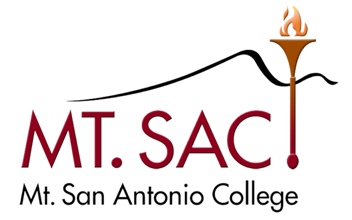 October 13, 2020 Agenda4-2460 3:30 – 5:00 PMVia Zoom MeetingKristina Allende, Co-ChairMadelyn Arballo, Continuing EducationGeorge Bradshaw, Admission & RecordsRichard Mahon, VP InstructionJamaika Fowler, Articulation OfficerCarol Impara, DL CoordinatorPatricia Maestro, Mapping & Catalog CommitteeJoumana McGowan, Assoc. VP InstructionDana Miho, FacultyKelly Rivera, VP Academic SenateDianne Rowley, Assist. Curriculum LiaisonPauline Swartz, Library & Learning ResourcesMichelle Sampat, Co-ChairOm Tripathi, FacultyChisa Uyeki, Academic Senate PresidentKim Leiloni Nguyen, Outcomes CoordinatorKhang Vo, Student RepresentativeMeeting AgendaOutcomesApproval MinutesSeptember 22, 2020AttachedPublic CommentsInformationAcceptance of MinutesDistance Learning Committee MinutesSeptember 8, 2020Educational Design Committee MinutesSeptember 22, 2020October 6, 2020October 13, 2020Outcomes Committee MinutesSeptember 15, 2020Transfer and General Education Subcommittee Minutes Request for General EducationContent Review Committee MinutesMapping and Catalog Committee MinutesSeptember 8, 2020September 22, 2020AttachedAttachedAttachedAttachedNoneNoneNew or Substantive Program ChangesArtificial Intelligence in BusinessContact TracerNew CoursesCISB 60 Machine learning in BusinessCISB 62 Deep Learning in businessCISB 63 Natural Language Processing in BusinessENGR 50B Intermediate Robotics Team Project DevelopmentVOC FASH 59 Fashion RetailingNew Stand-alone coursesCourse DisciplinesItems for Discussion or ActionEDC Goals, and Purpose and Function – K. AllendeC&I Purpose and Function – K. Allende Mapping and Catalog Purpose and Function – P. MaestroAMLA Recommendations – J. FowlerAP 4100 Graduation Requirements for Degrees and Certificates – C. UyekiContent Review Committee Recommendation for Deletion– D. RowleyCourses and Programs in Catalog Not Offered Within 2 Years and AP 4020 Program and Curriculum Development – J. Fowler1. Attached 2. Attached 3. Attached4. See attached EDC minutes for 9/22/20205. Attached6. Attached7. AttachedOn Hold/Tabled ItemsAP 4027 Catalog Rights – K. AllendeAP 4051 Course Equivalencies and Variances –  J. FowlerDuplication and Overlap Guidelines – D. RowleyAP 4235 Credit by Examination and AP 4285 Credit for Extra-Institutional Learning2020-21 Meetings3:30-5:002nd & 4th TuesdaysFall 2020September 8, 22October 13, 27November 10 & 24December 8, Spring 2021March 9 & 23April 13 & 27             May 11 & 25June 8